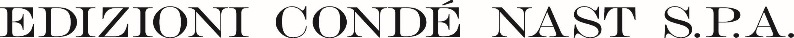 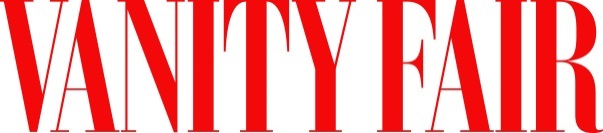 VANITY FAIR SOCIAL GARDENUno spazio aperto a tutti durante la Design Week di MilanoMilano, 22 marzo 2019 – Dal 9 al 14 aprile la Design Week animerà le vie di Milano e, dopo il successo dello scorso anno, Vanity Fair sarà di nuovo protagonista al Milanostudio Digital di via Tortona 35: uno spazio aperto a tutti dalle 11 alle 21.Si tratta di Vanity Fair Social Garden, un’area green in cui regalarsi una pausa di relax, assieme ai grandi protagonisti dello spettacolo e dell’arte. Un giardino in cui godere della bellezza della natura e provare esclusive beauty experience, sorseggiare cocktail d’artista, gustare prelibatezze create sotto i propri occhi, o mettersi alla prova partecipando a delle lezioni di cucina.La redazione di Vanity Fair organizzerà inoltre delle masterclass su vari temi, coinvolgendo attivamente i presenti.Vanity Fair permetterà ai visitatori del Social Garden di poter contribuire a rendere la città più bella e colorata con un’attività di «guerrilla» fiorita tutta da scoprire.  Vanity Fair Social Garden sarà aperto gratuitamente al pubblico nei seguenti giorni e orari:9/4 dalle 11 alle 2110/4 dalle 11 alle 1811/4 dalle 11 alle 2112/4 dalle 11 alle 2113/4 dalle 11 alle 2114/4 dalle 11 alle 21Hashtag: #VFsocialgarden #LaFieradellavanita #ThenextactEdizioni Condé Nast Edizioni Condé Nast Spa, proprietà di Condé Nast International, è in Italia l’azienda leader nel settore dei prodotti editoriali di alta qualità. La casa editrice pubblica 9 periodici: Vanity Fair, Vogue Italia, Glamour, GQ, Wired, AD.Architectural Digest, Condé Nast Traveller, La Cucina Italiana, Accessory_VogueVanityFair. Condé Nast Italia ha inoltre consolidato la propria presenza sul web attraverso il lancio di 8 siti: VanityFair.it: 11,2 milioni di utenti \ Wired.it: 4,1 milioni di utenti \ Vogue.it: 2,1 milioni di utenti \ CN Live!: 8,3 milioni di video views. Questi, insieme a Glamour.it, Gqitalia.it, AD.vfnetwork.it e LaCucinaItaliana.it raggiungono ogni mese oltre 24,8 milioni di utenti unici mensili e generano, su base mensile, 177,6 milioni di pagine viste. (Fonte: dato censuario Webtrekk – febbraio 2019). -www.condenast.itPer ulteriori informazioni:Edizioni Condé NastSenior Communications ManagerMassimiliano SortinoTel. 02 85613330 - msortino@condenast.itJunior Communications ManagerSerena ScorciarinoTel. 02 85613174 - sscorciarino@condenast.itCommunications SpecialistGinevra ZagantiTel. 02 85612840 - gzaganti@condenast.it